Nuovo “Catalistino_2023” ista Italiaista Italia lancia il nuovo “Catalistino_2023”: un vero e proprio volume di consultazione dedicato a tutti gli operatori connessi al mondo della contabilizzazione e ripartizione del calore e del controllo delle perdite.Lo strumento, essenziale per il lavoro dei professionisti, presenta in modo chiaro e completo l’intera gamma di tecnologia digitale, di servizi e di prodotti che ista Italia mette a loro disposizione per incrementare l’efficienza energetica degli edifici e di conseguenza, il loro stesso valore.Prodotti e servizi sono presentati con foto di dettaglio e panoramiche complete di descrizioni sulle caratteristiche tecniche, diagrammi e disegni tecnici, misure e tabelle per individuare con facilità il prodotto o il sistema più idoneo a ogni progetto. “Catalistino_2023“ è uno strumento sviluppato per muoversi con agilità nella vasta gamma di prodotti e servizi digitali (ripartizione dei costi, portali e Commercial&Industrial) offerti da ista Italia parte sempre più integrante del processo di cambiamento e di innovazione che sta investendo le infrastrutture degli stabili di oggi, per trasformarli, rapidamente, negli edifici intelligenti - IoT compatibili - di domani.Il nuovo “Catalistino_2023” dedica, inoltre, uno specifico spazio ai valori aziendali che, da sempre, esprimono la cultura, lo spirito e il modo con cui ista gestisce il proprio business verso i suoi Clienti, gli stakeholders e i propri dipendenti e, per agevolare il confronto e lo scambio di informazioni dirette tra professionisti e l’Azienda, è presente la lista completa dell’organizzazione commerciale e dei referenti del comparto assistenza per tutto il territorio nazionale (con foto e contatti diretti dei referenti di zona).Scaricabile gratuitamente dal sito ista Italia al seguente indirizzo web https://www.ista.com/it/download/cataloghi/ , il nuovo “Catalistino_2023“ include anche una serie di preziosi consigli, utili per risparmiare concretamente energia, costi e CO2.Immagini disponibili: 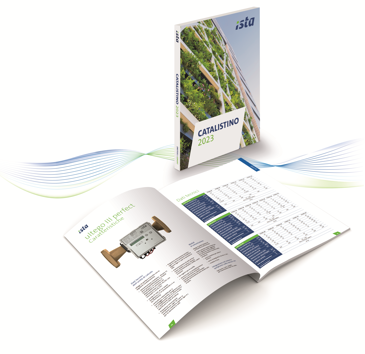 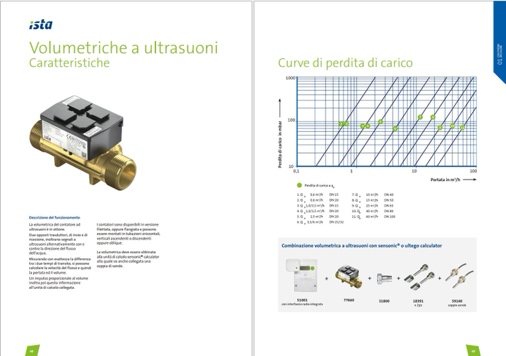 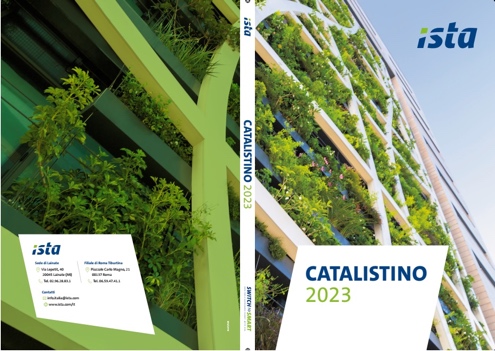 